A panel of graduate students sharing THEIR storiesLearn what you can do with YOUR futureBIOLOGY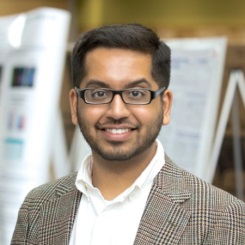 Dharm Patel – Ph.D Molecular Biosciences Rutgers UniversityMATHEMATICS 	Kaitlyn Mascenik – M.S. Statistics Villanova University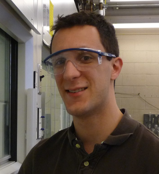 CHEMISTRY	Michael Bessent – Ph.D Chemistry			Rutgers UniversityENVIRONMENTAL SCIENCE	Kelly Zimmerman – M.S. Ecology and EvolutionMontclair State University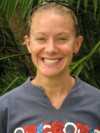 MARINE SCIENCE	Jeana Drake – Ph.D Oceanography			Rutgers UniversityNovember 10, 5-7PMWilson Hall room 104